Skolehelsetjenesten v/ Tana videregående skole våren 2022Mye å tenke på? Trenger du noen å snakke med? Helsesykepleier Seidi er på skolen annenhver tirsdag, eller du kan sende en SMS til mobil 455 17718 for å gjøre en avtale 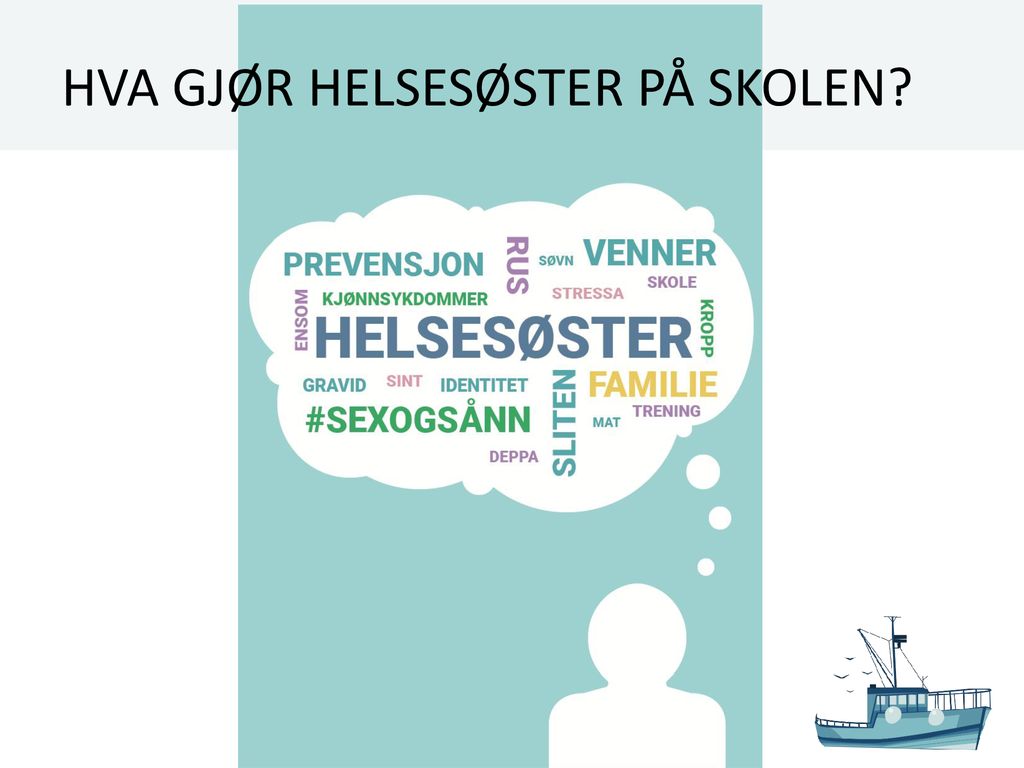 Tirsdager i oddetallsuker ca. kl. 12-14 på rom A7 innenfor biblioteket i kjellerenUke 5 	1. februarUke 7 	15. februar	Uke 9 	1. marsUke 11 	15. marsUke 13 	29. marsUke 15	påskeferieUke 17	26. aprilUke 19	10. maiUke 21 	24. maiUke 23 	7. juni